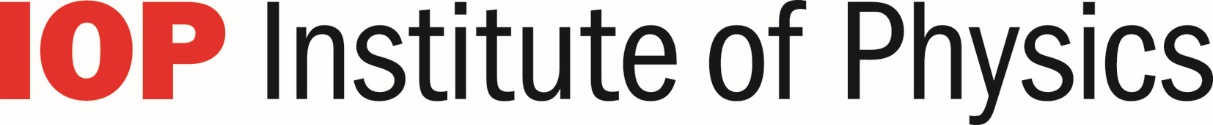 TSST COURSE AUDIT FORMThis form is designed to allow community based panels of teachers to evaluate each other's course, facilitated by the Institute of Physics.Courses which meet the required standard will be deemed to have received IOP-enabled community approval.Evaluators will be primarily looking at consistency between course objectives/outcomes and mode of delivery.  The audit form is designed to test the coherence of the course as described. Individual courses may vary in length and it is for individual participants to decide which advertised length suits their needs best.However, based on community feedback, it was felt that it would be helpful to provide some guidance as to specific aspects. Most specific recommendations are given in the Notes columns. In addition it was felt that a TSST course securing IOP approval would normally be expected to take 30-50 hours to complete, excluding unmonitored independent learning time. Please note that a course submitted for auditing will not be penalised if it does not meet a stated guideline. However, the approval panel will expect to see some justification.Institute of Physics will publish details of all community approved courses on the IOP website.Name of lead schoolBitterne Park SchoolLead contactPaul TrippDate submitted11 September 2018Course summaryNotesObjectives:
For the participants to improve their subject knowledge and pedagogy in Physics and hence further improve the quality of teaching  of Physics in Key Stage 3 and Key Stage 4.
Outcomes:Participants will have greater knowledge and confidence to teach key areas of Physics from key stage 3 to GCSE. They will have improved subject knowledge of physics including the development of key ideas and planning an effective 5-year secondary curriculum.They will have confidence to teach the Required Practicals at GCSE level and have strategies to help students prepare for the exam questions which will be based on these experiments.The main focus of the sessions will follow the course from 2017-18 as outlined below though with a few slight amendments to certain activities based on participants’ comments and feedback.Short description of the course (e.g. objectives and expected outcomes)